Jeux sérieuxConcevoir des groupes de 4 étudiants,Chaque étudiant conçoit sa propre note de service au sein du groupe,Á l’issue des 30 minutes, le groupe compare et analyse les productions de chacun et retient le document qui sera soumis au formateur et/ou aux autres groupes. Contexte professionnelAvec l’arrivée des fêtes de fin d’année les horaires du magasin qui est situé rue de la république sont modifiés pour faire face à l’accroissement de travail.Habituellement les horaires du magasin sont les suivants :Lundi : 	ferméMardi : 	ouverture de 10 h à 12 h et de 14 h à 19 h Mercredi : ouverture de 10 h à 12 h et de 14 h à 19 hJeudi : 	ouverture de 10 h à 12 h et de 14 h à 19 hVendredi : ouverture de 10 h à 12 h et de 14 h à 19 h Samedi : ouverture de 10 h à 12 h et de 14 h à 19 hDimanche : ferméÁ l’occasion des fête de fin d’année les heures d’ouverture seront de 9 h à 19 h sans interruption à midi, du lundi au samedi inclus.Par ailleurs, les dimanches 7, 11 et 18 décembre seront travaillés de 9 h à 19 h.L’effectif du magasin sera complété par l’embauche d’un salarié à temps plein. Le contrat ira du 25 novembre au 24 décembre.Ces modifications s’imposent à l’ensemble du personne du magasin et aucune dérogation n’est possible.La dernière note de service réalisée portait le numéro 123.Travail à faireRédigez sur un texteur la note de service, du 15 novembre, qui sera transmise au personnel du magasin et qui indiquera les nouveaux horaires du mois de décembre et les dimanches travaillés. Ces horaires sont obligatoires et doivent être diffusés au clients également.Mission 04 – Rédiger une note de serviceMission 04 – Rédiger une note de serviceMission 04 – Rédiger une note de service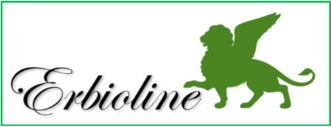 Durée : 30’ + 10’ou 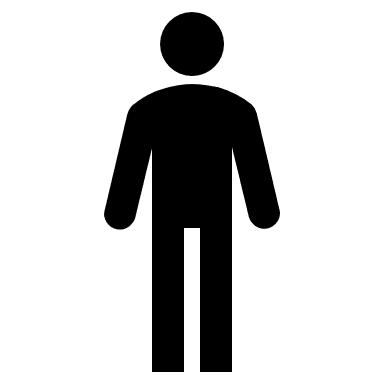 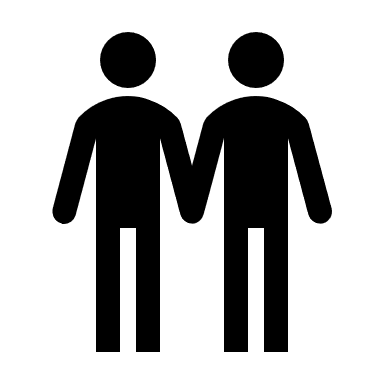 Source